Федеральные документы по антикоррупцииУказ Президента Российской Федерации от 8 июля 2013 года № 613 «Вопросы противодействия коррупции»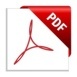 Федеральный закон от 25 декабря 2008 года № 273-ФЗ «О противодействии коррупции»Постановление правительства Российской Федерации от 9 января 2014 г. № 10 г.»О порядке сообщения отдельными категориями лиц о получении подарка в связи с их должностным положением или исполнением ими служебных (должностных) обязанностей, сдачи и оценки подарка, реализации (выкупа) и зачисления средств, вырученных от его реализации»    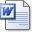  Постановление Правительства РФ от 21.01.2015 N 29″Об утверждении Правил сообщения работодателем о заключении трудового или гражданско-правового договора на выполнение работ (оказание услуг) с гражданином, замещавшим должности государственной или муниципальной службы, перечень которых устанавливается нормативными правовыми актами Российской Федерации»Постановление Правительства Российской Федерации от 13 марта 2013 г. N 207 г.»Об утверждении Правил проверки достоверности и полноты сведений о доходах, об имуществе и обязательствах имущественного характера, представляемых гражданами, претендующими на замещение должностей руководителей федеральных государственных учреждений, и лицами, замещающими эти должности»Постановление Правительства Российской Федерации от 13 марта 2013 г. N 208 г «Об утверждении Правил представления лицом, поступающим на работу на должность руководителя федерального.государственного учреждения, а также руководителем федерального государственного учреждения сведений о своих доходах, об имуществе и обязательствах имущественного характера и о доходах, об имуществе и обязательствах имущественного характера своих супруга (супруги)и несовершеннолетних детей»Постановление Правительства Российской Федерации от 5 июля 2013 г. N 568 г.»О распространении на отдельные категории граждан ограничений, запретов и обязанностей, установленных Федеральным законом «О противодействии коррупции» и другими федеральными законами в целях противодействия коррупции» Основы государственной политики Российской Федерации в сфере развития правовой грамотности и правосознания граждан Типовое положение о подразделении по профилактике коррупционных и иных правонарушений кадровой службы Федерального государственного органа от 16 февраля 2010 года № 647 Типовой кодекс этики и служебного поведения государственных служащих Российской Федерации и муниципальных служащих от 23 декабря 2010 г № 21 Указ президента РФ №364 от 15 июля 2015 года «О мерах по совершенствованию организации деятельности в области противодействия коррупции»Указ президента РФ от 25 февраля 2011 года №233 «О некоторых вопросах организации деятельности  президиума совета при президенте РФ по противодействию коррупции» Указ президента РФ от 2 апреля 2013 года №310 «О мерах по реализации отдельных положений Федерального закона «О контроле за соответствием расходов лиц, замещающих государственные должности , и иных лиц их доходам»Указ президента РФ № 453 от 23 июня 2014 года «О внесении изменений в некоторые акты Президента РФ по вопросам противодействия коррупции»Указ президента РФ №  613 от 8 июля 2013 года «Вопросы противодействия коррупции»Указ президента РФ от 19 мая 2008 года № 815 «О мерах по противодействию коррупции» Указ президента РФ от 1 июля 2010 года №821 «О комиссиях по соблюдению требований к служебному поведению федеральных государственных служащих и урегулированию конфликта интересов»Указ президента РФ от 21июля 2010 года № 925 «О мерах по реализации отдельных положений Федерального закона «О противодействии коррупции»Указ президента РФ от 8 марта 2015 года №120 «О некоторых вопросах противодействия коррупции»Указ президента РФ от 11 апреля 2014 года № 226 «О национальном поане противодействия коррупции на 2014-2015 годы»Указ президента РФ от 23 июня 2014 года №460 » Об утвержадении формы справки о доходах, расходах«